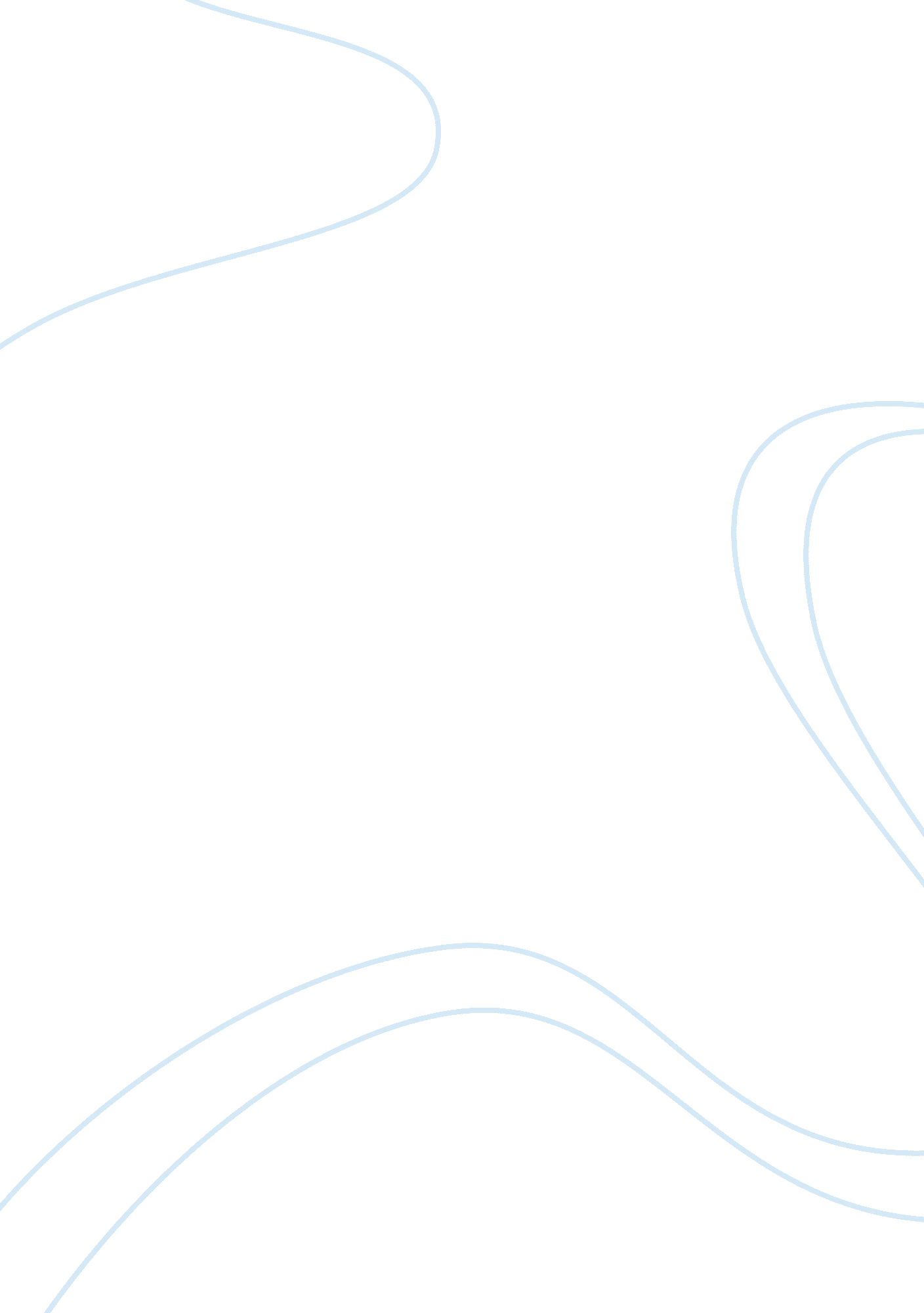 English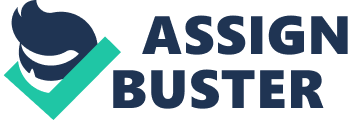 Samsung Galaxy S3 I absolutely fell in love with the Samsung Galaxy S3, which I bought early this year at $200. I had high expectations for this device to deliver the best based upon its past advertisement that captured my attention to purchase it. This is the most effective device I have ever come across in that it has all features I ever desired to have in a phone. The phone is the latest version in the market that offers different services such as browsing, video recording, face and smile detection, image recording, compass, and Adobe Flash among others. The device has powerful features designed for the 21st century generation that relies on technology. It is proficient in making calls, playing games, social networking, text messaging, and watching videos just to name a few. Its stylish look is awesome and practical design elements such as gentle curves, smooth lines, and ergonomic grip makes natural fit for any lifestyle. It has amazing displays that enables the user to view documents and watch movies efficiently. 
According to Leishear (1), the Galaxy 3 has an outstanding multitasking performance that enables one to watch video while emailing or texting without closing or restarting the device. The user can watch videos while running other tasks, which makes it a great choice in today’s society that regards multitasking performance. With the 8MP camera and zero lag shutter speed, one can capture people and moving objects without delay. Significantly, it captures twenty continuous shots and selects the best photo. 
The device is made for intuitive and intelligent interaction. It is detects motions, voice, and face thus provides a convenient way to interact in a natural way. For instance, while browsing the web or reading an e-book, it identifies how the user is using the phone with bright displays for that reason. The user can command the device to take a photo, answer a call, play a favourite song, or send a text message. Additionally, one can easily switch to calling a friend with the instant call feature that enables the user to automatically dial the number. With this device, one cannot miss a message as it gives vibrating nudges to alert on the messages and missed calls (Leishear 1). 
The device has outstanding features designed for instant interaction and sharing regardless the location. With this device, one can transfer videos, documents, and photos instantly. In four minutes, one can successfully share a 1GB video file and send pictures in the flash. With no doubt, the device creates an opportunity to share important files, videos, and photos wherever you are and whomever you would like. There is effective sharing of documents, images, or presentations without loading files separately. 
Samsung Galaxy 3 is stylish, intuitive, and easy to use. It designed to make life easier by delivering best services that make the day run smoothly whether it’s time for family, work, interact or play. This device is good for me because it is simple to use, designed for intuitive interaction and multitasking performance, and captures clear photos among others. It is designed to fit the 21st century generation that relies on emerging technologies on a daily basis. Following this, this device was worth the price because it delivers the best services, thus I cannot live without it. 
Works Cited 
Leishear, Kyle. Samsung Galaxy S3 Review. 2012. Web, 22 October 2012. Retrieved from 